Green Lane School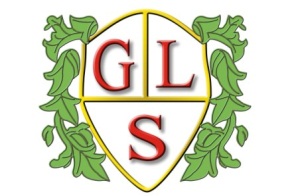 Non Examination Assessment PolicyHeadteacher: Mrs Joanne Mullineux Green Lane School Woolston Learning Village Holes Lane Woolston Warrington WA1 4LS Tel: 01925 811617Reviewed in: Oct 2021Contents1. Aims	22. Legislation	23. Definition	24. Roles and responsibilities	25. Task setting	46. Task taking	47. Authentication	58. Task marking	69. Malpractice	610. Enquiries about results	611. Monitoring	712. Links with other policies	7……………………………………………………………………………………………………………1. AimsThis policy aims to:Cover procedures for planning and managing non-examination assessmentsDefine staff roles and responsibilities with respect to non-examination assessmentsManage risks associated with non-examination assessments2. LegislationThe Joint Council for Qualifications (JCQ) requires each exam centre to have a non-examination assessment policy. This is outlined in the JCQ’s instructions for conducting non-examination assessments, which we refer to when carrying out non-examination assessments in our school.This policy also takes into account the JCQ’s guidance on post-results services and general regulations for approved centres.3. DefinitionThe JCQ explains that non-examination assessments measure subject-specific knowledge and skills that cannot be tested by timed written papers. There are three assessment stages and rules which apply to each stage. The rules often vary across subjects. The stages are task setting, task taking and task marking.4. Roles and responsibilities This section sets out the key responsibilities of staff in relation to non-examination assessments. For more detailed guidance on the requirements for conducting non-examination assessments, staff should read the JCQ guidance referred to above.4.1 Head of centreIn our school, the head of centre is the headteacher, Joanne Mullineux.The head of centre is responsible for:Ensuring that the centre’s non-examination assessment policy is fit for purposeEnsuring that non-examination assessments comply with JCQ guidance and awarding body subject-specific instructionsEnsuring that JCQ’s information for candidates is distributed to all candidates prior to assessments taking placeEnsuring the centre’s internal appeals procedure clearly details the procedure to be followed by candidates (or their parents/carers) appealing against an internal assessment decision, and that details of this procedure are communicated and made widely available and accessibleDrawing to the attention of candidates and their parents/carers the centre’s complaints procedure, for general complaints about the centre’s delivery or administration of a qualification4.2 Exams OfficerThe exams officer is responsible for:Ensuring that non-examination assessments comply with JCQ guidance and awarding body subject-specific instructionsFamiliarising themselves with JCQ instructions for conducting non-examination assessmentUnderstanding and complying with specific instructions relating to non-examination assessment for the relevant awarding bodyEnsuring that individual teachers understand their responsibilities with regard to non-examination assessmentEnsuring that teachers use the correct task for the year of submission and take care to distinguish between tasks and requirements for legacy and new specifications, where relevantObtaining confidential materials/tasks set by awarding bodies in sufficient time to prepare for the assessment(s), where relevant, and ensuring that such materials are stored securely at all timesUndertaking appropriate standardisation of non-examination assessmentsSupporting the administration/management of non-examination assessment4.4 TeachersRelevant teachers are responsible for:Understanding and complying with JCQ instructions for conducting non-examination assessmentUnderstanding and complying with the awarding body’s specification, where provided, for conducting non-examination assessments, including any subject-specific instructions, teachers’ notes or additional information on the awarding body’s websiteMarking internally assessed work to the criteria provided by the awarding body5. Task settingWhere the centre is responsible for task setting, in accordance with specific awarding body guidelines, teachers will:Select from non-examination assessment tasks provided by the awarding body, orDesign their own tasks, in conjunction with candidates where permitted, using criteria set out in the specificationTeachers will ensure that candidates understand the assessment criteria for any given assessment task.6. Task takingWhere appropriate to the component being assessed, the following arrangements apply unless the awarding body’s specification says otherwise.6.1 SupervisionInvigilators are not requiredCentres are not required to display the JCQ ‘no mobile phone’ poster or JCQ ‘warning to candidates’Candidates do not need to be directly supervised at all timesThe use of resources, including the internet, is not tightly prescribed, but teachers will always check the subject-specific requirements issued by the awarding bodyTeachers will ensure that:There is sufficient supervision of every candidate to enable work to be authenticatedThe work that an individual candidate submits for assessment is his/her ownWork may be completed outside of the centre without direct supervision provided that the centre is confident that the work produced is the candidate’s own Where candidates work in groups, the teacher will keep a record of each candidate’s contributionThe teacher will also: Ensure that candidates understand the need to reference workGive guidance on how to do this, andEnsure that candidates are aware that they must not plagiarise other material6.2 Advice and feedbackTeachers will not provide model answers or writing frames specific to the task (such as outlines, paragraph headings or section headings) Unless specifically prohibited by the awarding body’s specification, teachers may:Review candidates’ work and provide oral and written advice at a general levelHaving provided advice at a general level, allow candidates to revise and redraft workAny assistance that goes beyond general advice will be recorded and either taken into account when marking the work or submitted to the external examinerWhen marking work, teachers will use annotations to explain how marks were applied in the context of the additional assistance givenTeachers will not provisionally assess work and then allow candidates to revise itExplicitly prohibited assistance will not be givenFailure to follow this procedure constitutes malpractice6.3 ResourcesTeachers will be aware of the awarding body’s restrictions with regard to access to resourcesUnless otherwise specified by the awarding body, in formally supervised sessions candidates can only take in preparatory notes. They will not access the internet nor bring in their own computers or electronic devicesCandidates will not introduce new resources between formally supervised sessionsPreparatory work and the work to be assessed will be collected and stored securely at the end of each session and will not be accessible to candidates6.4 Group workUnless the specification says otherwise, candidates are free to collaborate when carrying out research and preparatory workWhere it is permitted, some assignments may be undertaken as part of a groupWhere an assignment requires written work to be produced, each candidate will write up his/her own account of the assignment. Individual contributions will be clearly identifiedGroup assessment is not permitted7. AuthenticationTeachers will be sufficiently familiar with the candidate’s general standard to judge whether the piece of work submitted is within his/her capabilities.Where required by the awarding body’s specifications:Candidates will sign a declaration to confirm that the work they submit for final assessment is their own unaided workTeachers will sign a declaration of authentication after the work has been completed confirming that:The work is solely that of the candidate concernedThe work was completed under the required conditionsSigned candidate declarations are kept on fileIf there is concern that malpractice may have occurred or the work is unable to be authenticated, the senior leadership will be informed.8. Task marking8.1 Internally assessed workTeachers are responsible for marking work in accordance with the relevant marking criteria. Annotation will be used to provide evidence to indicate how and why marks have been awarded.We will inform candidates of internally assessed marks as candidates are allowed to request a review of the centre’s marking before marks are submitted to the awarding body. We will also make it clear to candidates that any internally assessed marks are subject to change during the moderation process.8.2 Externally assessed workThe format of external assessment will depend on the awarding body’s specification and the component being assessed. Teachers will ensure the attendance register is completed, clearly indicating those candidates who are present or absent. Where candidates’ work needs to be dispatched to an examiner, we will ensure it is sent by the date specified by the awarding body.9. MalpracticeThe head of centre and senior leaders will make sure teaching staff involved in supervising candidates are aware of the potential for malpractice.Teachers will familiarise themselves with the JCQ guidance on sharing assessment material and candidates’ work. Teachers will be vigilant in relation to candidate malpractice. Candidates must not:Submit work which is not their ownMake their work available to other candidates through any medium, including social mediaAllow other candidates to have access to their own independently sourced materialAssist other candidates to produce workUse books, the internet or other sources without acknowledgement or attributionSubmit work that has been word processed by a third party without acknowledgementInclude inappropriate, offensive or obscene materialFailure to report allegations of malpractice or suspected malpractice constitutes malpractice in itself. Malpractice will be reported to senior leaders or directly to the awarding body.10. Enquiries about resultsWe will make candidates aware of the arrangements for enquiries about results before they take any assessments.Senior members of staff will be accessible to candidates immediately after the publication of results so that results may be discussed and decisions made on the submission of enquiries.A review of marking is available for externally assessed components. We will obtain written consent from candidates for reviews of marking, and inform candidates that their marks may be lowered as a result of a review of marking.A review of moderation is available for internally assessed components only when marks have been changed by an awarding body during moderations. If marks have been accepted without change, this will not be available. A review of moderation is not available for an individual candidate.11. MonitoringThis policy will be reviewed by Joanne Mullineux at the beginning of each academic year. At every review, the policy will be approved with the governing board.12. Links with other policiesThis policy should be read in conjunction with the assessment policy. 